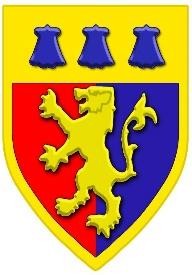 TERMS OF COMPETITIONGENTS’ COMPETITIONSCONTENTSGENERAL TERMS OF COMPETITION (TOC) APPLICABLE TO ALL GENTS’ COMPETITIONS & MULTI TEE COMPETITIONS.Eligibility to Enter a Competition:Entrants must be male amateur golfers aged 20 and over (see Juniors) with an up-to-date Handicap Index at the time of marking a card. Specific handicap limits may be applicable to competitions – for further information refer to TOC for individual competitionsCompetitions shall be open to players who have Amateur Status in accordance with the current Amateur Status Rules of R&A Rules LimitedIn accordance with Rule 10 of the Club’s Rules and Byelaws “no member shall be allowed to play in any Club competition or match without first having paid his or her subscription or that part of the subscription due under arrangements for payment by instalments.”Juniors:Any Junior male member aged 14 and over with a Handicap Index of 26.7 or under, or any Junior male member of any age with a Handicap Index of 12.7 and under, is eligible to enter any adult competitions on payment of the appropriate fee but will be subject to the maximum handicap allowed for that competition. They then become eligible to receive any relevant prize money, trophy and name on the honour`s board if applicable.  Entry Requirements:Method of Entry - Entries must be submitted via BRS & this must be done up to the day of the competition & nolater than the first competitors’ tee timeEntry Fee – GENTS’ 18-hole competitions £3 (£1 to the Club + £2 to the prize fund) MUST be paid before commencing play in accordance with the procedure set down by the Committee. If entry fees differ from the above these will be communicated to players before the competition. Handicap Limits & Allowances:Where a handicap limit applies, for the purposes of the competition, players with a handicap above the limit are welcome to enter but must play using the handicap limit. Full handicap index will be used for handicapping purposes.Handicap allowances are mandated within the Rules of Handicapping. For example, the handicap allowance for individual stroke play or Stableford competitions is 95%, various allowances apply depending on the competition format. Resolution in the Event of Ties:For 18-hole competitions, any ties are decided on the last 9,6,3 or 1 hole(s), and after that on the first 9,6,3 or 1 hole(s)
Allocation of Prize Money:Prize money will be allocated to Membership cardsFailure to Complete Competition:Failure to complete the full round / course will result in a No Return for the competition and if there is no valid reason for not starting a hole or discontinuance of play (refer to generic Club Competitions’ Terms of Competition) the player will be disqualified from the competition, and the Handicap Committee may apply a penalty score on the player’s scoring record or remove it from their handicap record. Repeated failure to complete rounds may result in disciplinary procedures in accordance with the Rules of Handicapping.Score entry:Must be done via the PSI terminal in the clubhouse or remotely via one of the score entry apps (HowDidIDo; ClubV1 Members Hub) immediately after play. Failure to do so will result in disqualification from the competition. Repeated failures will result in disciplinary procedures in accordance with the Rules of Handicapping.INDIVIDUAL COMPETITIONS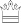 TEAM COMPETITIONSINDIVIDUAL MULTI TEE COMPETITIONSMULTI TEE COMPETITIONSFOR THESE COMPETITIONS THE RELEVANT SCORECARD IS USED I.E. MEN PLAY OFF THE WHITE TEES & WOMEN OFF THE RED TEES (AS MEN & WOMEN EFFECTIVELY PLAYING DIFFERENT COURSES). THIS IS TO REFLECT THE DIFFERENT SLOPE & COURSE RATINGS I.E. THE DEGREE OF DIFFICULTY. ANY HANDICAP CALCULATIONS ARE DONE AUTOMATICALLY BY THE COMPETITION SOFTWARE USING A MIXED TEE HANDICAP CALCULATOR. NB THE SHOT ALLOWANCE WILL BE DIFFERENT BETWEEN STROKEPLAY & STABLEFORD COMPETITIONS. KNOCKOUT COMPETITIONSPage numberGeneral terms of competition (TOC) applicable to all competitions 3INDIVIDUAL COMPETITIONS5Broadbent Cup5Bryan Sedgwick Trophy5Captains Day6Club Championship6Crompton Cup7Easter Shield7Medals8Grange Hotel Cup8H.O.Shepherd Cup9Holme Island Cup9J.S.Bowman Memorial Trophy10Presidents Day Cup10Robinson Salver11Tetley Walker Cup11Thompson Qualifier12Tom Dumble Cup12Veterans Cup13Turkey Trot13TEAM COMPETITIONS14Matt Beattie Trophy144BBB14Three Sixes15Texas Scramble15MULTI TEE COMPETITIONS16Mascord Trophy16Birley Cup16Alan Wilson Cup17Mackenzie Stableford Series173 Club & Putter Cup18KNOCKOUT COMPETITIONS18Foursomes18Porritt Cup19BROADBENT CUPBROADBENT CUPEligibility:Membership Categories – Open to male golfers from all golf membership categories except County, Corporate, Country and Flexi.Handicap Limit – Open to players who hold a current Handicap Index. The playing handicap limit is 30. Format, Including Handicap Allowance: Format – Individual net strokeplay  over 1 round of 18 holes starting on the 1st tee (white tees)Handicap allowance - 95% (mandatory)Qualifying competition and will count for handicapping purposes unless the Competition Committee advises otherwise before the start of play.2 Divisions  – 0 to 13, 14 to 30 Prizes to be awarded:Total prize fund split will be 40% to the overall winner, 20% to the winner of each division, 10% to 2nd place of each division. 2nd place in the division to the overall winner becomes the winner of that division.Additional information:Presented in 1946 by Mrs Broadbent, Sam Broadbent was a member of the club owning a Fish, Game and Fruiterers shop in Grange.BRYAN SEDGWICK MEMORIAL TROPHYBRYAN SEDGWICK MEMORIAL TROPHYEligibility:Membership Categories - Open to male golfers from all golf membership categories except County, Corporate, Country and Flexi.Handicap Limit - Open to players who hold a current Handicap Index. The playing handicap limit is 30. Format, Including Handicap Allowance:Format – Individual stableford  over 1 round of 18 holes starting on the 1st tee (white tees)Handicap allowance - 95% (mandatory)Qualifying competition and will count for handicapping purposes unless the Competition Committee advises otherwise before the start of play.Prizes to be awarded:Total prize fund split will be 50% to the  winner, 25% to 2nd place, 25% to the best gross on the day.Additional information:Bryan was renowned for his organising, in particular Seniors’ matches. A devoted member, his legacy included funding of the pond alongside the 6th fairway.CAPTAINS DAYCAPTAINS DAYEligibility:Membership Categories - Open to male golfers from all golf membership categories except County, Corporate, Country and Flexi.Handicap Limit - Open to players who hold a current Handicap Index. The playing handicap limit is 30. Format, Including Handicap Allowance:Format – Either individual stroke play or stableford (to be decided by the Captain)  over 1 round of 18 holes starting on the 1st tee (white tees)Handicap allowance - 95% (mandatory)Qualifying competition and will count for handicapping purposes unless the Competition Committee advises otherwise before the start of play.Prizes to be awarded:Either the Captain will supply the prizes and the prize fund will be awarded to his nominated charity or they will come from the prize fund.  There will be a prize awarded for :  Best net. Second best netThird best netBest grossAny other prizes the Captain would like to present. CLUB CHAMPIONSHIPCLUB CHAMPIONSHIPEligibility:Membership Categories - Open to male golfers from all golf membership categories except County, Corporate, Country and Flexi.Handicap Limit - Open to players who hold a current Handicap Index. The playing handicap limit is 24. Format:Format –  36 Hole Scratch Strokeplay competition (white tees) Qualifying competition and will count for handicapping purposes unless the Competition Committee advises otherwise before the start of play.The first round automatically counts as a score in the Crompton Cup.The player with the lowest 36 hole gross score is Club Champion for the year.Players with the lowest eight gross scores over 36 holes qualify for a seeded matchplay playoff for the Drinkall Cup.   Prizes to be awarded:The Club Champion will receive the trophy and 70% of the prize pot.The runner up will receive 30% of the prize pot.  CROMPTON CUPCROMPTON CUPEligibility:Membership Categories – Open to male golfers from all golf membership categories except Juniors, County, Corporate, Country and Flexi.Handicap Limit – Open to players who hold a current Handicap Index. The playing handicap limit is 30. Format, Including Handicap Allowance: Format – Individual net strokeplay  over 1 round of 18 holes starting on the 1st tee (white tees). Played at the same time as the Club Championship and is open to Club Championship entrants (1st round counts), The best eight net [excluding any that have qualified for the Drinkall Cup (see Club Championship)] qualify for a seeded playoff.Handicap allowance - 95% (mandatory)Qualifying competition and will count for handicapping purposes unless the Competition Committee advises otherwise before the start of play.Prizes to be awarded:Total prize fund is the total entry fee received from the Crompton & Club Championship split 3 ways to accommodate the Club Championship, Crompton Cup and Drinkall Cup.Then   70% to the eventual winners of each and 30% to the runners up.Additional information:Presented by Mr E.Crompton a past captain of the club.EASTER SHIELDEASTER SHIELDEligibility:Membership Categories - Open to male golfers from all golf membership categories except County, Corporate, Country and Flexi.Handicap Limit - Open to players who hold a current Handicap Index. The playing handicap limit is 30. Format, Including Handicap Allowance:Format – Individual stroke play over 2 rounds of 18 holes starting on the 1st tee (white tees)Played on Good Friday and Easter Saturday. The best round of either day wins the trophy, handicap adjustment between rounds. Players are not required to play in both rounds.Handicap allowance - 95% (mandatory) Qualifying competition which will count for handicapping purposes unless the Competition Committee advises otherwise before the start of play.Prizes to be awarded:Total (2 day) prize fund split will be :1st place – 35%, 2nd place – 20%, 3rd place - 15%, 4th place – 12.5%, Best gross over the 2 days – 17.5%Additional information:Originally presented by Alfa Romeo as a qualifying competition.MEDALSMEDALSEligibility:Membership Categories - Open to male golfers from all golf membership categories except County and Corporate. Handicap Limit - Medals shall be open to players who hold a current Handicap Index. The playing handicap limit is 54 with 3 divisions as follows: Div 1 – 0-13 Div 2 – 14-19Div 3 – 20-54  Format, Including Handicap Allowance:Format – Individual stroke play  over 1 round of 18 holes starting on the 1st tee (white tees)Handicap allowance - 95% (mandatory)Qualifying competition and will count for handicapping purposes unless the Competition Committee advises otherwise before the start of play.Prizes to be awarded:Total prize fund split will be 40% to the overall winner.Then 1st place to receive 20% in each Division.Whichever Division the overall winner comes from, then the 2nd place competitor of that division will become the 1st place for prize fund split purposes.GRANGE HOTEL CUPGRANGE HOTEL CUPEligibility:Membership Categories - Open to male golfers from all golf membership categories except County, Corporate, Country and Flexi.Handicap Limit - Open to players who hold a current Handicap Index. The playing handicap limit is 30. Format, Including Handicap Allowance:Format – Individual bogey  over 1 round of 18 holes starting on the 1st tee (white tees)Handicap allowance - 95% (mandatory)Qualifying competition and will count for handicapping purposes unless the Competition Committee advises otherwise before the start of play.Prizes to be awarded:Total prize fund split will be 50% to the  winner, 25% to 2nd place and 25% to the best gross score on the day.H.O.SHEPHERD CUPH.O.SHEPHERD CUPEligibility:Membership Categories - Open to male golfers from all golf membership categories except County, Corporate, Country and Flexi.Handicap Limit - Open to players who hold a current Handicap Index. The playing handicap limit is 30. Format, Including Handicap Allowance:Format – Individual strokeplay  over 1 round of 18 holes starting on the 1st tee (white tees)Handicap allowance - 95% (mandatory)Qualifying competition and will count for handicapping purposes unless the Competition Committee advises otherwise before the start of play.Prizes to be awarded:Total prize fund split will be 50% to the  winner, 25% to 2nd place and 25% to the best gross score on the day.Additional information:Presented by the family of Harold Shepherd the proprietor of a Confectioners in Main St Grange. The competition originated as a flag competition.HOLME ISLAND CUPHOLME ISLAND CUPEligibility:Membership Categories - Open to male golfers from all golf membership categories except County, Corporate, Country and Flexi.Handicap Limit - Open to players who hold a current Handicap Index. The playing handicap limit is 30Format, Including Handicap Allowance:Format – Individual stableford  over 1 round of 18 holes starting on the 1st tee (white tees)Handicap allowance - 95% (mandatory)Qualifying competition and will count for handicapping purposes unless the Competition Committee advises otherwise before the start of play.Prizes to be awarded:Total prize fund split will be 50% to the  winner, 25% to 2nd place, 25% to the best gross score on the day.Additional information:Presented in 1962 by Mrs Jowett who lived on this local island. Originally an Open competition.J.S. BOWMAN MEMORIAL TROPHYJ.S. BOWMAN MEMORIAL TROPHYEligibility:Membership Categories - Open to male golfers from all golf membership categories except County, Corporate, Country and Flexi.Handicap Limit - Open to players who hold a current Handicap Index. The playing handicap limit is 30. Format, Including Handicap Allowance:Format – Individual strokeplay  over 1 round of 18 holes starting on the 1st tee (white tees)Handicap allowance - 95% (mandatory)Qualifying competition and will count for handicapping purposes unless the Competition Committee advises otherwise before the start of play.Prizes to be awarded:Total prize fund split will be 50% to the  winner, 25% to 2nd place and 25% to the best gross score on the day. Additional information:J.S. Bowman was a highly respected member and club steward for many years. He was particularly generous in his help with the juniors PRESIDENTS DAY CUPPRESIDENTS DAY CUPEligibility:Membership Categories - Open to male golfers from all golf membership categories except County, Corporate, Country and Flexi.Handicap Limit - Open to players who hold a current Handicap Index. The playing handicap limit is 30. Format, Including Handicap Allowance:Format – Either individual stroke play or stableford (to be decided by the President)  over 1 round of 18 holes starting on the 1st tee (white tees)Handicap allowance - 95% (mandatory)Qualifying competition and will count for handicapping purposes unless the Competition Committee advises otherwise before the start of play.Prizes to be awarded:The President will supply the prizes, there will be a prize awarded for :  Best net. Wins the Presidents Cup.Second best netThird best netBest grossAny other prizes the President would like to present. Additional information:Entry Fee - £3, this will be donated to the President’s nominated charity and must be paid in the Proshop before commencing play. All additional donations to the charity can be made in the Proshop on the day.ROBINSON SALVERROBINSON SALVEREligibility:Age limit - Entrants must be male amateur golfers of 60 years and above with a valid Handicap Index.Membership Categories - Open to male golfers from all golf membership categories except County, Corporate, Country and Flexi.Handicap Limit - Open to players who hold a current Handicap Index. The playing handicap limit is 30. Format, Including Handicap Allowance:Format – Individual stroke play over 1 round of 18 holes starting on the 1st tee. Yellow Tees.Handicap allowance - 95% (mandatory)Qualifying competition and will count for handicapping purposes unless the Competition Committee advises otherwise before the start of play.Prizes to be awarded:Total prize fund split will be 50% to the winner, 30% to the 2nd place, and 20% to the 3rd place.Additional information:Presented by the family of Robbie Robinson, a member of the club. TETLEY WALKER CUPTETLEY WALKER CUPEligibility:Membership Categories - Open to male golfers from all golf membership categories except Juniors, County, Corporate, Country and Flexi.Handicap Limit - Open to players who hold a current Handicap Index. The playing handicap limit is 30 and there are 2 divisions as indicated below: Div 1 – 0-13  Div 2 – 14-30  Format, Including Handicap Allowance:Format – Individual stroke play  over 1 round of 18 holes starting on the 1st tee (white tees)Handicap allowance - 95% (mandatory)Qualifying competition and will count for handicapping purposes unless the Competition Committee advises otherwise before the start of play.Prizes to be awarded:Total prize fund split will be 40% to the overall winner.Then 1st place to receive 20% and 2nd place 10% in each Division.Whichever Division the overall winner comes from, then the 2nd and 3rd placed competitors of that division will become the 1st and 2nd for prize fund split purposes.  Additional information:Presented by Tetleys Brewery in 1982 formerly a winter months competition.THOMPSON QUALIFIERTHOMPSON QUALIFIEREligibility:Membership Categories - Open to male golfers from all golf membership categories except Juniors, County, Corporate, Country and Flexi.Handicap Limit - Open to players who hold a current Handicap Index. The playing handicap limit is 30. Format, Including Handicap Allowance:Format – Individual stroke play  A qualifier over 1 round of 18 holes starting on the 1st tee (white tees). The best eight net qualify for a seeded matchplay play-off.Handicap allowance - 95% (mandatory)Qualifying competition and will count for handicapping purposes unless the Competition Committee advises otherwise before the start of play.Prizes to be awarded:Total prize fund split will be 60% to overall winner of the knockout and 40% to the runner up.Additional information:Presented by Col.R.Thompson, club president in 1935.TOM DUMBLE CUPTOM DUMBLE CUPEligibility:Membership Categories - Open to male golfers from all golf membership categories except County, Corporate, Country and Flexi.Handicap Limit - Open to players who hold a current Handicap Index. The playing handicap limit is 30. Format, Including Handicap Allowance:Format – Individual stableford  over 1 round of 18 holes starting on the 1st tee (white tees)Handicap allowance - 95% (mandatory)Qualifying competition and will count for handicapping purposes unless the Competition Committee advises otherwise before the start of play.Prizes to be awarded:Total prize fund split will be 50% to the  winner, 25% to 2nd place, 25% to the best gross on the day.Additional information:Presented in by the family of Tom Dumble who was a member of the club.VETERANS CUPVETERANS CUPEligibility:Age limit - Entrants must be male amateur golfers of 60 years and above with a valid Handicap Index.Membership Categories - Open to male golfers from all golf membership categories except County, Corporate, Country and Flexi.Handicap Limit - Open to players who hold a current Handicap Index. The playing handicap limit is 30. Format, Including Handicap Allowance:Format – Individual stroke play  over 1 round of 18 holes starting on the 1st tee (white tees)Handicap allowance - 95% (mandatory)Qualifying competition and will count for handicapping purposes unless the Competition Committee advises otherwise before the start of play.Prizes to be awarded:Total prize fund split will be 50% to the winner, 30% to the 2nd place, 20% to the 3rd place. Winner also wins the Popeye cup.Additional information:Presented in 1921 by the owners of the Golf Hotel, now the Cumbria Grand Hotel, as a challenge cup. TURKEY TROTTURKEY TROTEligibility:Membership Categories - Open to male golfers from all golf membership categories. Handicap Limit - Open to players who hold a current Handicap Index. The playing handicap limit is 30. Format, Including Handicap Allowance:Format – Individual strokeplay  over 1 round of 18 holes starting on the 1st tee. Yellow tees.Handicap allowance - 95% (mandatory)None Qualifying competition and will not count for handicapping purposes unless the Competition Committee advises otherwise before the start of play.Prizes to be awarded:Total prize fund split will be 50% to the  winner, 25% to 2nd place, 25% to the best gross on the day. Additional information:Normally played on the first Saturday in December.MATT BEATTIE TROPHYMATT BEATTIE TROPHYEligibility:Membership Categories - Open to male golfers from all golf membership categories except County, Corporate, Country and Flexi.Handicap Limit - Open to players who hold a current Handicap Index. The playing handicap limit is 24. Format, Including Handicap Allowance:Format – 4BBB competition  over 1 round of 18 holes starting on the 1st tee. White Tees. Handicap allowance - 85% (mandatory)None Qualifying competition and will not count for handicapping purposes unless the Competition Committee advises otherwise before the start of play.Prizes to be awarded:Total prize fund split will be 50% to the  winners, 30% to 2nd place, 20% to 3rd place. Additional information:Trophy purchased in 2017 from legacy funds received from the family of Matt who was a member of the club.4BBB4BBBEligibility:Membership Categories - Open to male golfers from all golf membership categories except County, Corporate, Country and Flexi.Handicap Limit - Open to players who hold a current Handicap Index. The playing handicap limit is 24. Format, Including Handicap Allowance:Format – 4BBB competition  over 1 round of 18 holes starting on the 1st tee. White Tees. Handicap allowance - 85% (mandatory)None Qualifying competition and will not count for handicapping purposes unless the Competition Committee advises otherwise before the start of play.Prizes to be awarded:Total prize fund split will be 50% to the  winners, 30% to 2nd place, 20% to 3rd place. 3 X SIXES3 X SIXESEligibility:Membership Categories - Open to male golfers from all golf membership categories except County, Corporate, Country and Flexi.Handicap Limit - Open to players who hold a current Handicap Index. The playing handicap limit is 28. Format, Including Handicap Allowance:Format – Team of 3 stableford competition played off white tees. Best one to score holes 1 to 6, best two to score holes 7 to 12, all three to score holes 13 to 18. Handicap allowance - 85% (mandatory)None Qualifying competition and will not count for handicapping purposes unless the Competition Committee advises otherwise before the start of play.Prizes to be awarded:Total prize fund split will be 50% to the  winners, 30% to 2nd place, 20% to 3rd place. TEXAS SCRAMBLETEXAS SCRAMBLEEligibility:Membership Categories - Open to male golfers from all golf membership categories except County, Corporate, Country and Flexi.Handicap Limit - Open to players who hold a current Handicap Index. The playing handicap limit is 28. Format, Including Handicap Allowance:Format – Teams will consist of 2, 3 or 4 players. Texas scramble can be played as a Strokeplay or Stableford competition. The Competition Secretary will advise on the format before commencement of play. Competition to take place over 1 round of 18 holes starting on the 1st tee (white tees). All play from the teeing area on each hole, one of the tee shots is selected and all play their second shots from that spot. One of the second shots is then selected, and all play their third shots from that spot, and so on until the ball is holed.The following example is based on a team of 3. A minimum number of tee shots must be used for each team member and players will be informed of this prior to commencement of the competitionHandicap allowance – Team of 3 - 30% of course handicap (CH) of lowest handicap player + 20% CH mid handicap player + 10% CH highest handicap player. This total is then deducted from the total gross score at the end of the round.Texas scramble competitions will be Non- Qualifying competitions and will not count for handicapping purposes.Prizes to be awarded:Total prize fund split will be 50% to the winners, 30% to 2nd place, 20% to 3rd place.Format, Including Handicap Allowance:Format – Teams will consist of 2, 3 or 4 players. Texas scramble can be played as a Strokeplay or Stableford competition. The Competition Secretary will advise on the format before commencement of play. Competition to take place over 1 round of 18 holes starting on the 1st tee (white tees). All play from the teeing area on each hole, one of the tee shots is selected and all play their second shots from that spot. One of the second shots is then selected, and all play their third shots from that spot, and so on until the ball is holed.The following example is based on a team of 3. A minimum number of tee shots must be used for each team member and players will be informed of this prior to commencement of the competitionHandicap allowance – Team of 3 - 30% of course handicap (CH) of lowest handicap player + 20% CH mid handicap player + 10% CH highest handicap player. This total is then deducted from the total gross score at the end of the round.Texas scramble competitions will be Non- Qualifying competitions and will not count for handicapping purposes.MASCORD TROPHYMASCORD TROPHYEligibility:Membership Categories – Mascord Trophy is open to men & women from all golf membership categories except County, Corporate, Country and Flexi.Handicap Limit - open to players who hold a current Handicap Index. However, the playing handicap limit for women is 30 & for men 24.Format, Including Handicap Allowance:Format – Individual stroke play over 1 round of 18 holes starting on the 1st tee off the red tees for women & white tees for men. Handicap allowance - 95% of course handicap (mandatory)Qualifying competition and will count for handicapping purposes unless the Competition Committee advises otherwise before the start of playPrizes to be awarded:In addition to the award of a Trophy & prize, a prize to the value of the last prize will be awarded to the winner of the opposite gender unless they have already won a prize.Total prize fund split will be 50% to the winner, 20% to 2nd place, 15% to 3rd place, 15% opp gender prize. Prizes to be awarded:In addition to the award of a Trophy & prize, a prize to the value of the last prize will be awarded to the winner of the opposite gender unless they have already won a prize.Total prize fund split will be 50% to the winner, 20% to 2nd place, 15% to 3rd place, 15% opp gender prize. BIRLEY CUPBIRLEY CUPEligibility:Membership Categories – Birley Cup is open to men & women from all golf membership categories except County, Corporate, Country and Flexi.Handicap Limit - open to players who hold a current Handicap Index. However, the playing handicap limit for women is 30 & for men 24.Format, Including Handicap Allowance:Format – Individual stroke play over 1 round of 18 holes starting on the 1st tee off the red tees for women & white tees for men. Handicap allowance - 95% of course handicap (mandatory)Qualifying competition and will count for handicapping purposes unless the Competition Committee advises otherwise before the start of playPrizes to be awarded:In addition to the award of a Trophy & prize, a prize to the value of the last prize will be awarded to the winner of the opposite gender unless they have already won a prize.Total prize fund split will be 50% to the winner, 20% to 2nd place, 15% to 3rd place, 15% opp gender prize.Prizes to be awarded:In addition to the award of a Trophy & prize, a prize to the value of the last prize will be awarded to the winner of the opposite gender unless they have already won a prize.Total prize fund split will be 50% to the winner, 20% to 2nd place, 15% to 3rd place, 15% opp gender prize.ALAN WILSON CUPALAN WILSON CUPEligibility:Membership Categories – Alan Wilson Cup is open to men & women from all golf membership categories except County, Corporate, Country and Flexi.Handicap Limit - open to players who hold a current Handicap Index. However, the playing handicap limit for women is 30 & for men 24.Format, Including Handicap Allowance:Played every Wednesday in June. Best 2 rounds to count (do not have to play in all rounds)Format – Individual Strokeplay, each round over 18 holes starting on the 1st tee off the red tees for women & white tees for men. Handicap allowance - 95% of course handicap (mandatory)Qualifying competition and will count for handicapping purposes unless the Competition Committee advises otherwise before the start of playPrizes to be awarded:Best 2 round net aggregate score wins first prize & trophy. A prize to the value of the last prize & a trophy will be awarded to the winner of the opposite gender unless they have already won a prize.There will be an entry fee of £1.00 for each round of the competition the total making up the prize fund.Depending on the number of Wednesdays in June the total prize fund split for a 4 round competition will be 60% to the winner, 20% to 2nd place, 20% opp gender prize. For a 5 round competition the split will be 50% to the winner, 20% to 2nd place, 15% to 3rd place, 15% opp gender prize.Prizes to be awarded:Best 2 round net aggregate score wins first prize & trophy. A prize to the value of the last prize & a trophy will be awarded to the winner of the opposite gender unless they have already won a prize.There will be an entry fee of £1.00 for each round of the competition the total making up the prize fund.Depending on the number of Wednesdays in June the total prize fund split for a 4 round competition will be 60% to the winner, 20% to 2nd place, 20% opp gender prize. For a 5 round competition the split will be 50% to the winner, 20% to 2nd place, 15% to 3rd place, 15% opp gender prize.MACKENZIE STABLEFORD SERIESMACKENZIE STABLEFORD SERIESEligibility:Membership Categories – open to men & women from all golf membership categories except County, Corporate and Country. Handicap Limit - open to players who hold a current Handicap Index. However, the playing handicap limit for women is 36, & for men 30.Format, Including Handicap Allowance:Format – Individual Stableford, each round to be played monthly from April to September (excluding June) over 18 holes starting on the 1st tee off the red tees for women & white tees for men. Handicap allowance - 95% of course handicap (mandatory)Qualifying competition and will count for handicapping purposes unless the Competition Committee advises otherwise before the start of playPrizes to be awarded:Best aggregate of 3 rounds out of 5, with a prize for each monthly winner. £10.00 will be deducted and carried forward from each round to make up the overall winners prize pot.Monthly prize fund split will be 50% to the winner, 30% to 2nd place, 20% to 3rd place.Prizes to be awarded:Best aggregate of 3 rounds out of 5, with a prize for each monthly winner. £10.00 will be deducted and carried forward from each round to make up the overall winners prize pot.Monthly prize fund split will be 50% to the winner, 30% to 2nd place, 20% to 3rd place.3 CLUB & PUTTER CUP3 CLUB & PUTTER CUPEligibility:Membership Categories – 3 Club & Putter Cup is open to men & women from all golf membership categories except County, Corporate, Country and Flexi.Handicap Limit - open to players who hold a current Handicap Index. However, the playing handicap limit for women & for men 30.Format, Including Handicap Allowance:Format – Individual stroke play over 1 round of 18 holes starting on the 1st tee off the red tees for women & white tees for men, using no more than 4 clubs, one of which must be a putter. Handicap allowance - 95% of course handicap (mandatory)None Qualifying competition. Prizes to be awarded:A  Trophy & prizes for 1st and 2nd place will be awarded.. Prizes to be awarded:A  Trophy & prizes for 1st and 2nd place will be awarded.. FOURSOMESFOURSOMESEligibility:Membership Categories - Open to male golfers from all golf membership categories except Juniors, County, Corporate, Country and Flexi.Handicap Limit - Open to players who hold a current Handicap Index. The playing handicap limit is 24. Format, Including Handicap Allowance:Format – Foursomes 18 hole matchplay, white tees. Handicap allowance – Half the combined difference of the course handicap.None Qualifying competition and will not count for handicapping purposes unless the Competition Committee advises otherwise before the start of play.Prizes to be awarded:Total prize fund split will be 70% to the  winners and 30% to the runners up.Additional information:Entry sheet will be posted in the Gents locker room in early March.1st round draw will be posted in the locker room in mid May.   PORRITT CUPPORRITT CUPEligibility:Membership Categories - Open to male golfers from all membership categories except Juniors, County, Corporate, Country and Flexi.Handicap Limit - Open to players who hold a current Handicap Index. The playing handicap limit is 24. Format, Including Handicap Allowance:Format – Singles 18 hole matchplay, white tees. Handicap allowance – Full difference of the course handicap.None Qualifying competition and will not count for handicapping purposes unless the Competition Committee advises otherwise before the start of play.Prizes to be awarded:Total prize fund split will be 70% to the  winners and 30% to the runners up.Additional information:Entry sheet will be posted in the Gents locker room in early March.1st round draw will be posted in the locker room in mid May.   